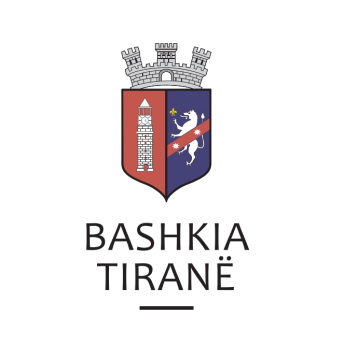      R  E  P U  B  L  I  K  A    E   S  H  Q  I  P  Ë  R  I  S  Ë
  BASHKIA TIRANË
DREJTORIA E PËRGJITHSHME PËR MARRËDHËNIET ME PUBLIKUN DHE JASHTË
DREJTORIA E KOMUNIKIMIT ME QYTETARËTLënda: Kërkesë për shpallje nga Gjykata e Rrethit Gjyqësor Tiranë, Dhoma Penale, për znj. Trendelina Lagesira dhe z. Ibrahim Arapi.Pranë Bashkisë Tiranë ka ardhur kërkesa për shpallje nga Gjykata e Rrethit Gjyqësor Tiranë (Dhoma Penale), me nr. 1597 regj. themeltar, datë 23.04.2019, protokolluar në Bashkinë Tiranë me nr. 17730 prot., datë 25.04.2019.Ju sqarojmë se kjo gjykatë dërgon shpallje se është zhvilluar gjykimi i çështjes penale që i përket:Kërkues:           Prokuroria e Rrethit Gjyqësor TiranëI pandehur:      Arben OsmaniAkuzuar:          Për kryerjen e vepres penale “Vjedhja”, parashikuar nga neni 134/2 i                           Kodit Penal.Data dhe ora e seancës:    08.05.2019, ora 09:45Drejtoria e Komunikimit me Qytetarët ka bërë të mundur afishimin e shpalljes për znj. Trendelina Lagesira dhe z. Ibrahim Arapi, në tabelën e shpalljeve të Sektorit të Informimit dhe Shërbimeve për Qytetarët pranë Bashkisë Tiranë.     R  E  P U  B  L  I  K  A    E   S  H  Q  I  P  Ë  R  I  S  Ë
  BASHKIA TIRANË
DREJTORIA E PËRGJITHSHME PËR MARRËDHËNIET ME PUBLIKUN DHE JASHTË
DREJTORIA E KOMUNIKIMIT ME QYTETARËTLënda: Kërkesë për shpallje nga Gjykata e Rrethit Gjyqësor Tiranë, për z. Marko Agaj.Pranë Bashkisë Tiranë ka ardhur kërkesa për shpallje nga Gjykata e Rrethit Gjyqësor Tiranë, me nr. 50 akti, datë 19.04.2019, protokolluar në Bashkinë Tiranë me nr. 17729 prot., datë 25.04.2019.Ju sqarojmë se kjo gjykatë dërgon shpallje se është zhvilluar gjykimi i çështjes penale që i përket:Kërkues:           Prokuroria e Rrethit Gjyqësor TiranëI pandehur:      Marko AgajAkuzuar:          Për kryerjen e vepres penale “Vjedhje në tentativë”Data dhe ora e seancës:    15.05.2019, ora 11:30Drejtoria e Komunikimit me Qytetarët ka bërë të mundur afishimin e shpalljes për z. Marko Agaj, në tabelën e shpalljeve të Sektorit të Informimit dhe Shërbimeve për Qytetarët pranë Bashkisë Tiranë.     R  E  P U  B  L  I  K  A    E   S  H  Q  I  P  Ë  R  I  S  Ë
  BASHKIA TIRANË
DREJTORIA E PËRGJITHSHME PËR MARRËDHËNIET ME PUBLIKUN DHE JASHTË
DREJTORIA E KOMUNIKIMIT ME QYTETARËTLënda: Kërkesë për shpallje nga Gjykata Administrative e Shkallës së Parë Tiranë për z. Shyqyri Baqoshi.Pranë Bashkisë Tiranë ka ardhur kërkesa për shpallje nga Gjykata Administrative e Shkallës së Parë Tiranë, me nr. (s’ka), datë 19.04.2019, protokolluar në institucionin tonë me nr. 17669 prot., datë 24.04.2019.Ju sqarojmë se kjo gjykatë dërgon për shpallje njoftimin për gjykimin të çështjes administrative me palë:Paditëse:              Qemal Baqoshi, Qefsere Baqoshi, Ramazan Baqoshi, Genci BaqoshiPalë e Paditur:    ZVRPP Tiranë Personat e tretë:  Shyqyri Baqoshi, Myslym Baqoshi, Nazmije Kulla/Baqoshi, Nezir                               Islami, Ahmet Lelo, Eltion Baqoshi, Ibrahim Lala.Objekti:                Përcaktimin dhe njohjen e kufijve të pasurisë së paluajtshme, etj.Data dhe ora e seancës:    14.05.2019, ora 13:00Drejtoria e Komunikimit me Qytetarët ka bërë të mundur afishimin e shpalljes për z. Shyqyri Baqoshi, në tabelën e shpalljeve të Sektorit të Informimit dhe Shërbimeve për Qytetarët pranë Bashkisë Tiranë.     R  E  P U  B  L  I  K  A    E   S  H  Q  I  P  Ë  R  I  S  Ë
  BASHKIA TIRANË
DREJTORIA E PËRGJITHSHME PËR MARRËDHËNIET ME PUBLIKUN DHE JASHTË
DREJTORIA E KOMUNIKIMIT ME QYTETARËTLënda: Kërkesë për shpallje nga Gjykata e Rrethit Gjyqësor Sarandë për znj. Liljana Vehap Haxhiymeri, znj. Merita Vehap Xhaferaj, znj. Linda Haxhiymeri, z. Kushtrim Petrit Taka, znj. Myrvete Kopliku, z. Arben Dojaka, znj. Elvira Taka, znj. Flora Dervish Dojaka, znj. Pranvera Dervishi Farina Dojaka dhe znj. Suzana Dervish Dojaka.Pranë Bashkisë Tiranë ka ardhur kërkesa për shpallje nga Gjykata e Rrethit Gjyqësor Sarandë, me nr. regj. them. 00806, datë 17.04.2019, protokolluar në institucionin tonë me nr. 17691 prot., datë 25.04.2019.Ju sqarojmë se kjo gjykatë dërgon shpallje se është duke u zhvilluar gjykimi i çështjes civile që i përket:Paditës:             Këshilli i Ministrave TiranëTë paditur:       ATP Tiranë, ZVRPP Sarandë,  Evis Taka, Kushtrim Taka, Elvira Taka,                            Lejla Shehu, Silvana Bejleri, Kahreman Bejleri, Liljana Vehap                            Haxhiymeri, Firdez Caushi, Fatmira Haxhiymeri, Linda Haxhiymeri,                            Merita Xhaferaj, Niko Gjanci, Genci Gjanci, Lizeta Gjanci, Artan                            Shehu, Lulezim Shehu, Pranvera Dervishi, Tritan Dojaka, Mimoza                            Bersiha Bojaka, Suzana Dojaka, Flora Shehu, Arben Dojaka, Myrvete                            Kopliku.Data dhe ora e seancës:    16.05.2019, ora 11:00Drejtoria e Komunikimit me Qytetarët ka bërë të mundur afishimin e shpalljes për znj. Liljana Vehap Haxhiymeri, znj. Merita Vehap Xhaferaj, znj. Linda Haxhiymeri, z. Kushtrim Petrit Taka, znj. Myrvete Kopliku, z. Arben Dojaka, znj. Elvira Taka, znj. Flora Dervish Dojaka, znj. Pranvera Dervishi Farina Dojaka dhe znj. Suzana Dervish Dojaka, në tabelën e shpalljeve të Sektorit të Informimit dhe Shërbimeve për Qytetarët pranë Bashkisë Tiranë. 